.Intro 16 ComptesRestart (Mur 3, Pendant la Section II & après Compte 6)I – SHUFFLE R / ¼ TURN SHUFFLE L / HEEL X2 / SHUFFLE FWDII – HEEL X2 / SHUFFLE FWD / SHUFFLE R / ¼ TURN SHUFFLE LIII – KICK BALL STEP X2 / SAILOR ¼ TURN R / ¼ TURN R SHUFFLE LIV – WEAVE TO L / SIDE R / SAILOR ¼ TURN R / SCUFF – HITCH – STOMP LFin de la Danse!!!!.... MerciInfo Fred: fredchabbat@free.frAnim'Country et Line Dance - http://animaxi-loisirs.jimdo.comMexico (fr)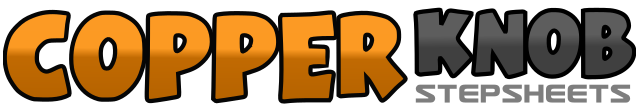 .......Compte:32Mur:4Niveau:Novice.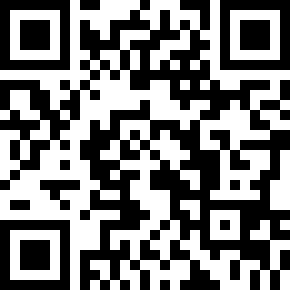 Chorégraphe:Fred CHABBAT (FR) - Novembre 2016Fred CHABBAT (FR) - Novembre 2016Fred CHABBAT (FR) - Novembre 2016Fred CHABBAT (FR) - Novembre 2016Fred CHABBAT (FR) - Novembre 2016.Musique:Mexico - French TobaccoMexico - French TobaccoMexico - French TobaccoMexico - French TobaccoMexico - French Tobacco........1&2Pas chassés à D - D/G/D3&4(¼ Tour à G) Pas chassés à G - G/D/G5&6&Talon D – Revenir Pied D – Talon G – Revenir Pied G7&8Pas chassés Devant D/G/D1&2&Talon G – Revenir Pied G – Talon D – Revenir Pied D3&4Pas chassés devant G/D/G5&6Pas chassés à D – D/G/D ( Avant le restart: 5-6 Pied D à D – ¼ tour à G avec Pied G à G)7&8(¼ Tour à G) Pas chassés à G – G/D/G1&2Coup de Pied D devant – Revenir pied D – Revenir Pied G devant3&4Coup de Pied D devant – Revenir pied D – Revenir Pied G devant5&6Pied D derrière Pied G avec ¼ de tour à D - Pied G à G - Pied D devant7&8(¼ Tour à D) Pas chassés à G – G/D/G1&2Croise Pied D devant Pied G – Pied G à G – Croise Pied D derrière Pied G&3&4Pied G à G – Croise Pied D devant Pied G – Revenir Pied G – Pied D à D&5&6Revenir Pied G – Pied D derrière Pied G – (¼ tour à D) Pied G à G – Pied D devant7&8Brosse Talon G – Lever genou G – Taper Pied G ( à la fin Poids du Corps à G)